Circolare e data, vedasi segnaturaAlle Famiglie             delle Alunne  e degli Alunnidella Scuola Primaria Dall’Ongarodella Scuola Primaria Parisedella Scuola Primaria Colfrancuidella Scuola Primaria Piavondella Scuola Primaria FaèI.C. Oderzo             Loro Sedie p.c.           A tutti i Docenti                     di Scuola Primaria     DSGA                Segreteria	          Collaboratori ScolasticiOGGETTO:  Riorganizzazione per Proclamazione sciopero da SGB-CUB SUR, del personale docente a tempo determinato ed indeterminato in Italia e all'estero, articolato in sciopero breve delle attività funzionali all'insegnamento relative alle prove INVALSI, comprese le attività di correzione dei test nelle date e per la durata così come predeterminata in fase di programmazione dai pianidelle attività di ogni singola istituzione scolastica, definita anche in base alle date per lasomministrazione definite nazionalmente dall' INVALSI nella scuola primaria a partiredal 6 maggio 2024.In riferimento allo sciopero indetto dal sindacato indicato in oggetto, ai sensi dell’Accordo Aran sulle norme di garanzia dei servizi pubblici essenziali e sulle procedure di raffreddamento e conciliazione in caso di sciopero firmato il 2 dicembre 2020, si comunica quanto segue:A) DATA, DURATA DELLO SCIOPERO E PERSONALE INTERESSATOLo sciopero breve, si svolgerà a partire dal 06/05/24 e per tutta la durata delle attività di correzione e tabulazione delle prove INVALSI, come calendarizzate da ogni singola istituzione scolastica.B) MOTIVAZIONIPer le motivazioni si rimanda agli Atti di proclamazione e di adesione delle Associazioni Sindacali.C) RAPPRESENTATIVITÀ A LIVELLO NAZIONALELa rappresentatività a livello nazionale delle organizzazioni sindacali in oggetto, come certificato dall’ARAN per il triennio 2019-2021 è la seguente:Fonte ARAN 4 https://www.aranagenzia.it/rappresentativita-sindacale-loader/rappresentativita/triennio-2019-2021-provvisorio.htmlD) VOTI OTTENUTI NELL’ULTIMA ELEZIONE RSUNell’ultima elezione della RSU d’Istituto le organizzazioni sindacali in oggetto non hanno presentato liste e conseguentemente non hanno ottenuto voti.E) PERCENTUALI DI ADESIONE REGISTRATE AI PRECEDENTI SCIOPERII precedenti scioperi indetti dalla organizzazione sindacale in oggetto nel corso del corrente anno scolastico e di quello precedente hanno ottenuto le seguenti percentuali di adesione tra il personale dell’Istituto tenuto al servizio:Dati non ancora pervenuti.F) PRESTAZIONI INDISPENSABILI DA GARANTIREAi sensi dell’art. 2, comma 2, del richiamato Accordo Aran, in relazione all’azione di sciopero indicata in oggetto, presso l’Istituto non sono state individuate prestazioni indispensabili di cui occorra garantire la continuità.Sulla base delle informazioni raccolte, si comunica alle famiglie, il regolare svolgimento delle lezioni.    IL DIRIGENTE SCOLASTICODott.ssa Francesca MENEGHEL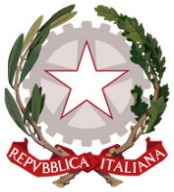 ISTITUTO COMPRENSIVO STATALE DI ODERZO (TV)SCUOLE INFANZIA - SCUOLE PRIMARIE - SCUOLA SECONDARIA 1° GRADO Piazzale Europa 21 – 31046 ODERZO (TV)-  0422/815655   0422/814578E-mail TVIC88400X@Istruzione.it – Posta Certificata: TVIC88400X@pec.istruzione.itC.F. 94141320260 - Cod. Min.:TVIC88400X – SITO: www.icoderzo.edu.itAzione proclamata da% Rappresentatività a livello nazionale (1)% voti  nella scuola per le  elezioni RSUTipo di scioperoDurata dello sciopero SGB – CUB SUR0.00% --Nazionale scuolaBreveFirmato digitalmente da Francesca MENEGHEL
C=IT
O=Istituto Comprensivo Statale di Oderzo 94141320260